Publicado en  el 08/03/2016 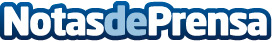 El ministro del Interior inaugura la exposición “Once de Marzo”, fotografía de una realidad doce años despuésLa muestra, organizada por la Fundación Centro Memorial de las Víctimas del Terrorismo, la Fundación Víctimas del Terrorismo y por el Museo Nacional de Antropología nos abre las puertas a la exposición “Once de Marzo”, de Eduardo Nave. Es un proyecto fotográfico que recoge el estado anímico de una realidad marcada por los trágicos atentados terroristas ocurridos el 11 de marzo de 2004 en MadridDatos de contacto:Nota de prensa publicada en: https://www.notasdeprensa.es/el-ministro-del-interior-inaugura-la Categorias: Nacional Fotografía Telecomunicaciones Artes Visuales Madrid http://www.notasdeprensa.es